ATIVIDADE 01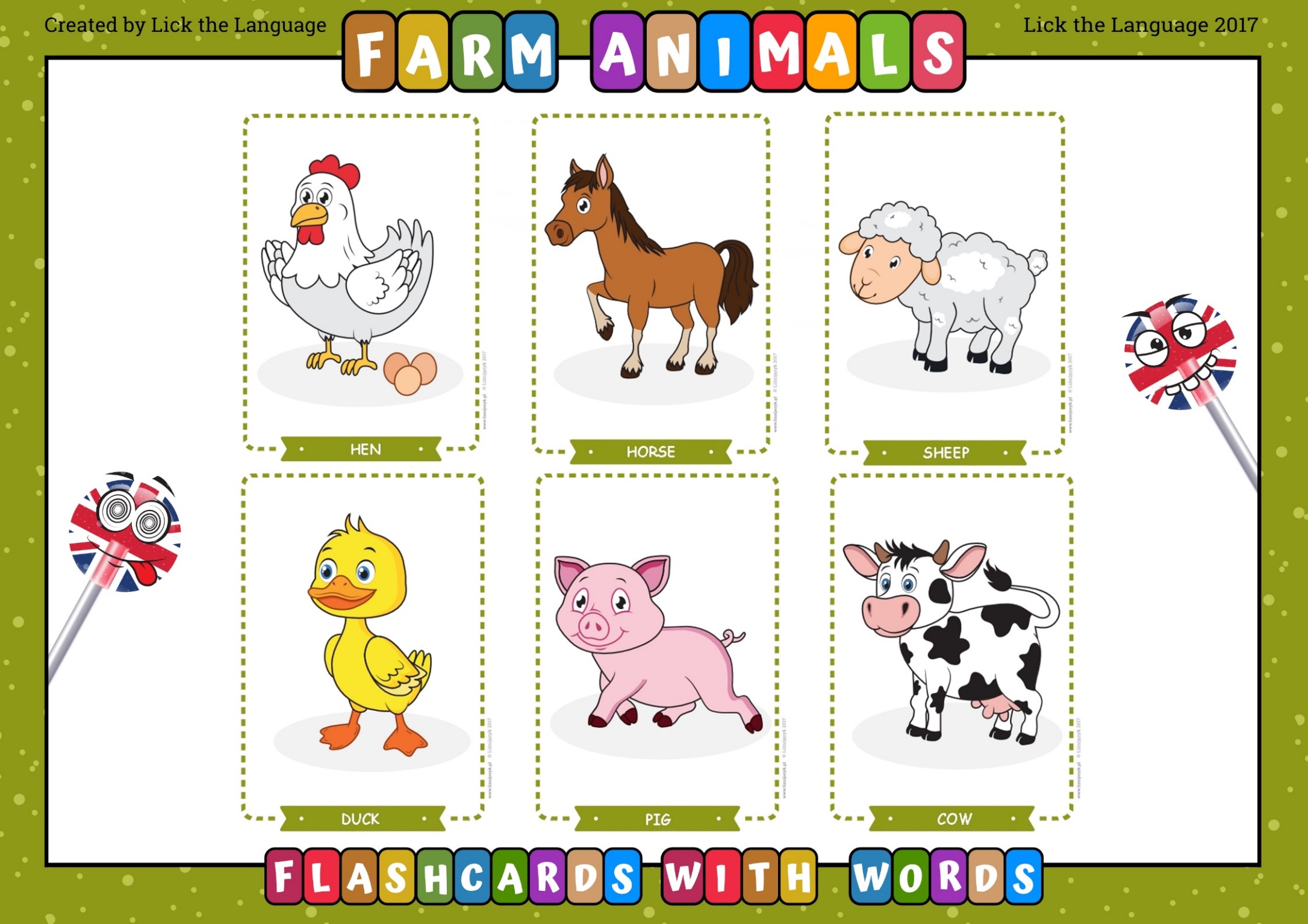 COMPLETE OS NOMES DOS FARM ANIMALS E PINTE-OS.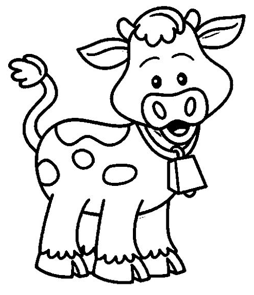 C____W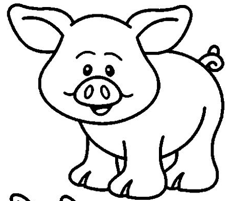 P___G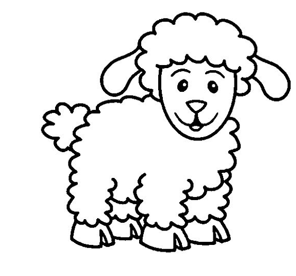 SH___ ___P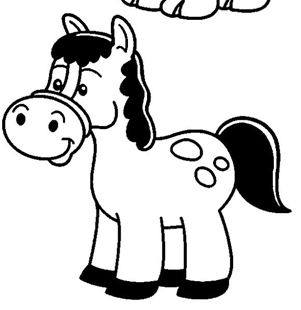 H___RS___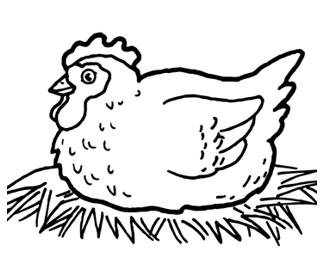 H___N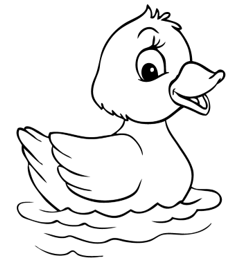 D___CK